1/3storaensoKvartální dodatek k
rámcové smlouvěČíslo smlouvy: CZ/10/07/2018/2/73172/FIS-FIS-
FIL/N/3/WG-LK-WG/ONDRAJA/0158Referenční č.: Z02180298
číslo rámcové smlouvy: 84Dvůr Králové nad Labem, 16.4.2018Prodávající:Kupující:Lesy města Dvůr Králové nad Labem s.r.o.Raisova 2824CZ-544 01 Dvůr Králové nad Labem DIČ: CZ27553884 IČO: 27553884Stora Enso Wood Products Ždírec s.r.o.Nádražní 66CZ-582 63 Ždírec nad DoubravouTel..:+420 569 776 611, Fax:+420 569 776 690Zapsaná v obchodním rejstříku vedeném: KS Hradec Kr.,odd.C,vl.10951
IČO: 25264605, DIČ: CZ25264605I. PŘEDMĚT SMLOUVYProdávající prodává kupujícímu jehličnatou kulatinu v množství a jakosti přesně specifikované v článku II. této smlouvy a v Obchodních podmřnkách-ČR (čl.II) a převádí na kupujícího vlastnické právo k tomuto zboží v souladu s článkem II. odst. 3 Obchodních podmínek-ČR. Kupující uhradí prodávajícímu za prodané zboží kupní cenu stanovenou podle ceny za jednotku (1 m3), cena za jednotku je specifikována v článku II. této smlouvy.Množství: xxx m3Země původu: Česká republikaII. CENY (Kč/m3)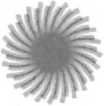 2/3JI. PLÁN DODÁVEKIV. DODACÍ PODMÍNKY	V. PLATEBNÍ PODMÍNKYSmlouva s rámcovou smlouvouDalší ujednání k článku číslo I.V souladu s ujednáním Rámcové kupní smlouvy a za podmínek sjednaných v tomto kvartálním dodatku (dále jen „dodatek") prodávající prodává
kupujícímu jehličnatou kulatinu v sortimentu v množství a jakosti přesně specifikované v článku III. tohoto dodatku a v Obchodních podmínkách-ČR
(čl.II) a převádí na kupujícího vlastnické právo k tomuto zboží v souladu s článkem II. odst.3 Obchodních podmínek - ČR. Kupující uhradí prodávajícímu
za prodané zboží kupní cenu stanovenou podle ceny za jednotku (1 m3), cena za jednotku je specifikována v článku IV. tohoto dodatku.Další ujednání k článku číslo II.Změna kupní ceny v závislosti na kurzu CZK/€ - pro účely této smlouvy se používá měsíční pevný kurz, vyhlášený Českou národní bankou k 1. dni v
měsíci. Pokud první pracovní den měsíce připadá na víkend nebo svátek, použije se kurz předchozího pracovního dne (tedy poslední pracovní den ve
starém měsíci).Pokud bude měsíční pevný kurz CZK/€ platný pro kalendářní měsíc dodání (rozhoduje den odesláni) vyšší než 25.94, kupní cena dle č. II. se zvyšuje o
CZK 25,-/m3. Pokud bude tento měsíční pevný kurz CZK/€ nižší než 24.93, kupní cena dle čl. II. se snižuje o CZK 25,-/ m3. Pokud bude měsíční pevný
kurz CZK/€ platný pro kalendářní měsíc dodání vyšší než 26.45, kupní cena dle č. II. se zvyšuje o CZK 50,-/m3. Pokud bude tento měsíční pevný kurz
CZK/€ nižší než 24.42, kupní cena dle čl. II. se snižuje o CZK 50,-/ m3. Pokud bude měsíční pevný kurz CZK/í platný pro kalendářní měsíc dodání vyšší
než 26.96, kupní cena dle č. II. se zvyšuje o CZK 75,-/m3. Pokud bude tento měsíční pevný kurz CZK/€ nižší než 23.91, kupní cena dle čl. II. se snižuje o
CZK 75,-/ m3. Vyúčtování tohoto rozdílu se považuje za samostatné zdanitelné plnění ve smyslu § 42, odst. 4 zákona č. 235/2004Sb.Další ujednání k článku číslo V.Kupní cena bude kupujícím uhrazena na účet prodávajícího uvedený v záhlaví tohoto dodatku. Na kupní cenu může být kupujícím uhrazena záloha ve
výši určené dle čl. II této kupní smlouvy na účet prodávajícího uvedený v záhlaví tohoto dodatku. Kupní cena a záloha je zaplacena a peněžitý závazek
kupujícího splněn dnem odepsání příslušné částky z účtu kupujícího. Ustanovení o záloze může být použito jen pokud od data nakládky do konce
kalendářního měsíce, v němž byla nakládka uskutečněna, nedošlo k dodání dle čl. II, odst. 2 Obchodních podmínek -CR.		Ostatní ujednáníPři úplném nebo částečném zastavení provozu v místě plnění způsobeném vyšší mocí nebo požárem, je kupující oprávněn jednostranně odstoupit od
této kupní smlouvy, nedojde-li kjiné dohodě prodávajícího a kupujícího.V případě nepříznivých klimatických podmínek a následných rozsáhlých kalamit (např. větrných, sněhových) nebo při jiných podstatných změnách na
trzích řeziva a konečně též v případě omezení výroby v závodech Stora Enso WP vzhledem ke zhoršené situaci na trhu s řezivem, není kupující
povinen odebrat nasmlouvané množství dříví a je oprávněn vyzvat prodávajícího k jednání o změně kupní smlouvy. Nedojde-li mezi účastníky k
dohodě o množství a ceně dříví formou uzavření dodatku ke kupní smlouvě, má kupující nebo prodávající právo od této smlouvy odstoupit.Ostatní záležitosti tímto kvartálním dodatkem a obchodními podmínkami výslovně neupravené se řídí příslušnými ustanoveními zákona č.89/2012
Sb., v platném znění.Tento kvartální dodatek je vyhotovena ve dvou dvoustranných stejnopisech, z nichž jeden obdrží kupující a jeden prodávající.Smluvní strany považují tento kvartální dodatek a jeho případné doplňky a dodatky za obchodní tajemství ve smyslu ust. § 504 občanského zákoníku.
Toto ustanovení platí i po zániku této smlouvy.Prodávající prohlašuje, že celkové množství zboží sjednané v této kupní smlouvě pochází z regionu ČR, že má neomezené právo se zbožím
disponovat a že zboží nemá právní vady zejména, že není zatíženo právy třetích osob. Odpovídá požadavku normy EN 14961-1 / EN ISO 17225-1
tabulka 2, položka 1.1.3 Kmenové dřevo.Kupující je oprávněn postoupit všechna práva a převést všechny povinnosti z této smlouvy na třetí osobu v rámci podnikatelského seskupení
(STORA ENSO) a prodávající mu k tomuto postupu uděluje souhlas. Prodávající bude o převodu práv a povinností ze smlougvy vyrozuměn nejpozději
na základě fakturace.V případě, že tento dodatek spadá do režimu povinného uveřejnění v registru smluv podle zákona č. 340/2015 Sb., v platném znění, zavazuje se
prodávající, jako povinný subjekt, že řádně a včas splní povinnost uveřejnit tento dodatek v registru smluv podle zákona č. 340/2015 Sb., v platném
znění, a to ve lhůtě nejpozději do 30 dnů od jejího uzavření. Prodávající se dále zavazuje, že ve lhůtě bez zbytečného odkladu poté, co mu Správce3/3registru smluv potvrdí uveřejnění tohoto dodatku, vyrozumí o tomto potvrzení uveřejnění tohoto dodatku kupujícího, a to zasláním potvrzení o uveřejnění tohoto dodatku od Správce registru smluv, ze kterého bude zřejmé zejména datum uveřejnění tohoto dodatku v registru smluv. Prodávající nese odpovědnost za případné porušení obou shora uvedených smluvních povinností ve smyslu § 2913 občanského zákoníku.Kupující a prodávající/dodavatel souhlasí s obsahem, standardními smluvními podmínkami a taktéž se Stora Enso kodexem chování.Tel.: 774711240Fax:Email: lesydvur@lesydvur.czNákupčí:Ondráček Jan+420 724 045 480jan.ondracek@storaenso.comČíslo dodavatele: 73172Daň: DPH 21 %Certifikát: P, 100% PEFC-certified 611Banka: Československa Obchodní Banka A.S.Kód banky: CEKOCZPPIBAN: CZ7103000000000226038589Nákupčí:Ondráček Jan+420 724 045 480jan.ondracek@storaenso.comProduktDélky dle množstevního plánuKč/m3Smrk < 17 cm čepxxxSmrk ABC, 17 čep -19 cm STPxxxSmrk ABC, 20-24 cm STPxxxSmrk ABC, 25-29 cm STPxxxSmrk ABC, 30-34 cm STPxxxSmrk ABC, 35-39 cm STPxxxSmrk ABC, 40-44 cm STPxxxSmrk ABC, 45-47 cm STPxxxSmrk ABC, 48-59 cm STPxxxSmrk ABC, 60+ cm STPxxxSmrk D, 17 čep -19 cm STPxxxSmrk D, 20-24 cm STPxxxSmrk D, 25-29 cm STPxxxSmrk D, 30-34 cm STPxxxSmrk D, 35-39 cm STPxxxSmrk D, 40-44 cm STPxxxSmrk D, 45-47 cm STPxxxSmrk D, 48-59 cm STPxxxSmrk D, 60+ cm STPxxxVlákninaxxxKulatina se železemxxxVýmětxxxSrážka jedle, ABC, 17 čep - 59 cm STPxxxSrážka 3m, smrk/jedle, 17 cm čep - 59 cm STPxxxSrážka za celé délkyxxxNakládka vagonůxxxReferenční č.ZávodMěsíc/RokRozsah průměruDopravaObjem [m3]Délka pro distribuciZ02180298Ždírec4/2018Smrk, Celé délky, 17 cm čep - 59 cm STPVagónxxx100%8+mZ02180298Ždírec4/2018Smrk, Výřezy, 17 cm čep - 59 cm STPKamionxxx100% 4 mZ02180298Ždírec4/2018Smrk, Výřezy, 17 cm čep - 59 cm STPVagónxxx100%4mZ02180298Ždírec5/2018Smrk, Celé délky, 17 cm čep - 59 cm STPVagónxxx100%8+mZ02180298Ždírec5/2018Smrk, Výřezy, 17 cm čep - 59 cm STPKamionxxx100%4mZ02180298Ždírec5/2018Smrk, Výřezy, 17 cm čep - 59 cm STPVagónxxx100%4mZ02180298Ždírec6/2018Smrk, Celé délky, 17 cm čep - 59 cm STPVagónxxx100%8+mZ02180298Ždírec6/2018Smrk, Výřezy, 17 cm čep - 59 cm STPKamionxxx100% 4 mZ02180298Ždírec6/2018Smrk, Výřezy, 17 cm čep - 59 cm STPVagónxxx100%4m4r4r4r4rCelkovýobjemxxxDodací podmínky: franko odvozní místo (LKW)Doba dodání: od 1.4.2018 do 30.6.2018 (Dat. odeslání)Dopravu platí: KupujícíPlatební podmínky: 45 dnů od data fakturaceFakturace bude provedena: Fakturace 2x měsíčně (k 15. a k poslednímu v měsíci)Měření: elektronickyZpůsob odeslání faktury dodavateli: PoštaZpůsob odeslání měření dodavateli: k dispozici ve WoodAcceptuPrůměrná cena za konsignované množství pro určení výše zálohy je sjednána: Celková výše zálohy (konsingované množství x průměrná cena) bude zaokrouhlena na stovky.Dodací podmínkaTransportcelé délky [Kě/m3]Výřezy [Kč/m3]Průměrná cena za konsignované množství pro určení výše zálohy je sjednána: Celková výše zálohy (konsingované množství x průměrná cena) bude zaokrouhlena na stovky.Franko závodvagónxxxxxxPrůměrná cena za konsignované množství pro určení výše zálohy je sjednána: Celková výše zálohy (konsingované množství x průměrná cena) bude zaokrouhlena na stovky.Franko závodkamionxxxxxxPrůměrná cena za konsignované množství pro určení výše zálohy je sjednána: Celková výše zálohy (konsingované množství x průměrná cena) bude zaokrouhlena na stovky.Odvozní místovagónxxxxxxPrůměrná cena za konsignované množství pro určení výše zálohy je sjednána: Celková výše zálohy (konsingované množství x průměrná cena) bude zaokrouhlena na stovky.Odvozní místokamionxxxxxxPODPIS KUPUJÍCÍHO:PODPIS PRODÁVAJÍCÍHO:Stora Enso Wood Products Ždírec s.r.o.Nádražní 66CZ-582 63 Ždírec nad DoubravouTel..:+420 569 776 611, Fax:+420 569 776 690Zapsaná v obchodním rejstříku vedeném: KS Hradec Kr.,odd.C,vl.10951 IČO: 25264605, DIČ: CZ25264605Lesy města Dvůr Králové nad Labem s.r.o.Raisova 2824CZ-544 01 Dvůr Králové nad LabemDIČ: CZ27553884IČO: 27553884Datum: 16.4.2018Místo: Dvůr Králové nad LabemDatum:Místo: